ВЕСЕННИЕ каникулы КлассическиЕ турЫ «УРА! КАНИКУЛЫ!»ПО СХЕМЕ «6+1»Даты проведения туров: с 18 марта по 07 апреля 2024 годаДень заезда – любой в пределах указанных датПродолжительность туров - от трех до семи дней в пределах указанных дат. 18.03.2024 /25.03.2024/01.04.2024ПонедельникЭкскурсия «Богатство и роскошь петербургских дворцов» с посещением Музея Фаберже, в котором представлены около 4000 экспонатов. Ядром коллекции этого музея являются пасхальные яйца, созданные мастерами ювелирного дома Фаберже.Экскурсия в Исаакиевский собор позволит Вам познакомиться с одним из самых грандиозных купольных сооружений не только в России, но и в мире. Обед в кафе. Свободное время в центре города. 19.03.2024 /26.03.2024/02.04.2024ВторникАвтобусная экскурсия «Стояли со взрослыми рядом» с посещением Пискаревского мемориального кладбища.Посещение особняка Румянцева (экспозиция по теме Великая Отечественная война). Дедушки и бабушки сегодняшних школьников знают, что такое война, ведь она опалила своим огнем их детство и юность. Война не должна повториться, - словно заклинание повторяют люди доброй воли из многих стран и делают все, чтобы на земле царил мир. Необходимое условие для этого - память. Память о тех, кто отдал жизнь, чтобы сегодня небо было мирным, чтобы смеялись дети, а если тишину и нарушали громовые раскаты, то только праздничного салюта. Такого, который каждый год расцветает в небе в ознаменование еще одного мирного года, что прошел со дня Великой Победы.Обед в кафе города. Свободное время в центре города.20.03.2024 /27.03.2024/03.04.2024СредаАвтобусная экскурсия в Кронштадт «Есть в Финском заливе остров - музей Кронштадт» с посещением музея-макета фортов Кронштадта и Морского собора. Именно Петр I выбрал маленький островок в Финском заливе возле фарватера и сделал все, чтобы в кратчайшие сроки создать здесь мощную крепость на Балтике, которая с моря защищала столицу Российской империи – Санкт-Петербург. Вы посетите музей-макет фортов Кронштадта и Никольский Морской собор – главный военно-морской храм России.Обед в кафе. Возвращение в гостиницу.21.03.2024 /28.03.2024/04.04.2024ЧетвергЭкскурсия «Блистательный Санкт-Петербург» с посещением Эрмитажа (по входным билетам, без экскурсии) - сокровищницы мирового искусства, которая насчитывает более 3,5 миллионов экспонатов.Экскурсия в Музей оптики Университета ИТМО. Музей находится в красивейшем месте Санкт-Петербурга — на Васильевском острове, в исторической части города, и занимает первый этаж бывшего дома купцов Елисеевых, где до 2003 года располагались лаборатории Государственного оптического института. Из одиннадцати залов музея, часть рассказывают об истории оптики и настоящих технологиях будущего, другие знакомят с оптическими явлениями вживую: вы сможете «заморозить» свои тени или рисовать цветом, ощутить себя Леонардо да Винчи, управлять частицами в космосе и даже немного полетать.Обед в кафе. Свободное время в центре города. 22.03.2024 /29.03.2024./05.04.2024ПятницаАвтобусная экскурсия в Царское Село «Жемчужина галантного века» с посещением Александровского дворца, который был построен в конце XVIII века по распоряжению императрицы Екатерины II в подарок к бракосочетанию её внука, великого князя Александра Павловича (будущего императора Александра I). Проект дворца составил знаменитый итальянский архитектор Джакомо Кваренги. Жил здесь с семьей и последний российский император Николай II.Обед в кафе. Возвращение в гостиницу.23.03.2024 /30.03.2024./06.04.2024СубботаАвтобусная экскурсия «Моя большая маленькая страна». Вас ждет незабываемое путешествие по самым интересным и интерактивным музеям Петербурга - это Гранд Макет, где вся Россия представлена в миниатюре и Музей железных дорог с коллекцией редких и легендарных паровозов, тепловозов, электровозов, вагонов и другой железнодорожной техникой.Посещение национального шоу-музея «Гранд Макет Россия». На макетном поле площадью почти 800 м² объединены собирательные образы городов и регионов России. Динамику и насыщенность макету придают сотни движущихся составов и автомобилей, световые и звуковые эффекты, тысячи миниатюрных фигурок, составляющих жанровые сценки. А удивительный эффект смены дня и ночи не оставляет равнодушным ни одного посетителя.Экскурсия в Музей железных дорог России. Сейчас невозможно представить современный мир без железнодорожного сообщения. Прошлому и настоящему железнодорожного транспорта посвящен новый мультимедийный музей. Его площадь огромна – 57 тысяч кв. метров. На ней разместилось 28 тысяч экспонатов. В музее представлены подлинные экспонаты в натуральную величину – старинные паровозы разных типов и настоящие вагоны прошлого века. Вы можете попробовать себя в роли машиниста и увидеть в разрезе настоящий паровоз.Обед в кафе. Свободное время в центре города.24.03.2024 /31.03.2024/07.04.2024Воскресенье Автобусная экскурсия в Петергоф «В гостях у семьи императора» с посещением Фермерского дворца или Дворца «Коттеджа» в парке Александрия.Дворец Коттедж – «семейный очаг» императора Николая I и его супруги Александры Федоровны. Наполненные подлинными вещами интерьеры дворца хранят атмосферу семейного уюта и тепла. «Александринский помещик» – так называл себя Николай I, а Александра Федоровна признавалась, что именно здесь она «была счастлива, как нигде больше». Коттедж сохранился до наших дней практически без перестроек. И в этом его уникальность.Фермерский дворец - очаровательная летняя дача императорской семьи на территории парка Александрия, единственный в России дворец, который построили специально для Александра II. Первоначально он представлял собой скромный павильон с фермой, но постепенно превратился в обширный двухэтажный дворец. На первом этаже здания восстановлены императорские покои, рассказывающие о частной дачной жизни семьи Романовых. Второй этаж дворца отдан под историко-культурный проект «Петергофские дачники», где более 300 музейных предметов дают представление о характере дачной культуры этих мест на рубеже XIX и XX веков.Обед в кафе.Возвращение в гостиницу.Возможно изменение порядка проведения экскурсий, а также замена их на равноценные.Стоимость классических туров «Ура! Каникулы!», в рублях на одного школьника (весенние каникулы):Комиссия 10%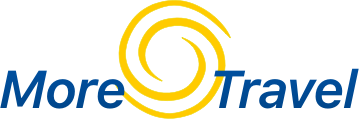 г. Екатеринбургул. К.Маркса, 20-ател./факс +7 (343) 3787-333http://www.moretravel.rue-mail: rus2@moretravel.ruГостиница/общежитие.
Категория номеровПродолжительность тураПродолжительность тураПродолжительность тураПродолжительность тураПродолжительность тураТип завтрака в туреДоп. ночь с человека (с завтраком)Доп. ночь с человека (с завтраком)Доплата за SGL в суткиГостиница/общежитие.
Категория номеров3 дня/
2 ночи4 дня/
3 ночи5 дней/
4 ночи6 дней/
5 ночей7 дней/
6 ночейТип завтрака в туре1/2 DBL (2-х мест.)SGL (1-но мест.)Доплата за SGL в сутки «ЮНОСТЬ»номер в блоке, 2-х,-3-х местное размещение12 37516 48020 33524 05027 750Континентальный14202230770«КАРЕЛИЯ» ****,номер стандарт, 2-х местное размещение12 50016 69020 61524 39028 165Шведский стол149029701410«ПОЛЮСТРОВО» ***стандартный номер, 2-х местное размещение 12 65016 90020 89024 74028 580Шведский стол156027001090«ОХТИНСКАЯ» ***,номер стандарт, 2-х местное размещение13 07017 52521 73025 78029 840Шведский стол176028401030«А ОТЕЛЬ ФОНТАНКА» ***, стандартный номер, 2-х ,3-х местное размещение13 07017 52521 73025 78029 840Шведский стол176028401030Вертикаль We&I (Лесная) ***студио с кухней, 2-х местное размещение13 35017 94522 28526 48030 675Шведский стол183029101030«ПАРК ИНН ПУЛКОВСКАЯ»****стандартный номер,2-х местное размещение13 56018 26022 70027 00031 300Шведский стол196032401220«ПАРК ИНН ПРИБАЛТИЙСКАЯ»****стандартный номер,2-х местное размещение13 56018 26022 70027 00031 300Шведский стол196032401220«РОССИЯ» ***,номер стандарт, 2-х местное размещение13 56018 26022 70027 00031 300Шведский стол189037801800«РУСЬ» ****,  номер классик, 2-х местное размещение13 63018 36022 84527 18031 500Шведский стол203040501920«МОСКВА» ****стандартный номер, 2-х местное размещение14 04518 99023 68028 22032 765Шведский стол223036501350«АЗИМУТ» ****, смарт номер, 2-х местное размещение14 04518 99023 68028 22032 765Шведский стол223036501350«САНКТ-ПЕТЕРБУРГ» ****стандартный номер вид во двор2-х местное размещение14 04518 99023 68028 22032 765Шведский стол223044602020«МОСКОВСКИЕ ВОРОТА » ****, стандартный номер, 2-х местное размещение14 60019 82524 79529 61534 450шведский стол250041201540«RIVER PALACE HOTEL» ****, стандартный номер, 2-х местное размещение14 88020 24525 35030 31535 275шведский стол264052002440«ПАРК ИНН НЕВСКИЙ»****стандартный номер,2-х местное размещение15 16020 66025 90031 00036 100шведский стол277045301670Доплата за взрослого в составе группы школьников9001150120013001400ЗА ЭКСКУРСИОННУЮ ПРОГРАММУЗА ЭКСКУРСИОННУЮ ПРОГРАММУЗА ЭКСКУРСИОННУЮ ПРОГРАММУЗА ЭКСКУРСИОННУЮ ПРОГРАММУВ СТОИМОСТЬ ВКЛЮЧЕНО:ДОПОЛНИТЕЛЬНО ОПЛАЧИВАЕТСЯ:встреча на вокзале или в аэропорту с 07:00;проживание (согласно выбранному варианту);питание: завтраки (со второго дня тура), обеды – ежедневно;экскурсионная программа, включая входные билеты в музеи;услуги экскурсовода;транспорт - по программе;трансфер на вокзал в день отъезда по окончании экскурсионной программы.ранняя встреча до 07:00.завтрак в первый день тура (от 450 руб./чел);ужин в кафе города (от 650 руб./чел);проезд на общественном транспорте;услуги камеры хранения на вокзале.ЦЕНА НА ДОПЛАТЫ НЕТТО. (без комиссии).